СОБРАНИЕмуниципального образования«Холмский городской округ»РЕШЕНИЕот 02.11.2023 г. № 4/7-21Руководствуясь частью 3 статьи 30 Устава муниципального образования «Холмский городской округ», решением Собрания муниципального образования «Холмский городской округ» от 26.10.2023 № 3/7-17 «О протесте заместителя Холмского городского прокурора от 16.10.2023 № 07-60-2023 на решение Собрания муниципального образования «Холмский городской округ» № 2/5-9 от 02.10.2023 «Об утверждении Регламента Собрания муниципального образования «Холмский городской округ», Собрание муниципального образования «Холмский городской округ»РЕШИЛО:1. Внести в Регламент Собрания муниципального образования «Холмский городской округ», утвержденный решением Собрания муниципального образования «Холмский городской округ» от 02.10.2013 № 2/5-9 следующие изменения:1) часть 1 статьи 16 изложить в следующей редакции:«1. Избрание и освобождение от должности председателя Собрания, его заместителя осуществляется открытым голосованием в порядке, предусмотренном статьей 29 настоящего Регламента большинством голосов от установленной численности депутатов Собрания.»;2) в части 8 статьи 18 слова «не позднее чем за пять дней до заседания» заменить словами «не позднее чем за два дня до заседания»;3) в части 4 статьи 19 слова «не менее чем за пять дней» заменить словами «не менее чем за два дня»;2. Опубликовать настоящее решение в газете «Холмская панорама».3. Контроль за исполнением настоящего решения возложить постоянную комиссию по Регламенту, депутатской этике и местному самоуправлению Собрания муниципального образования «Холмский городской округ» (Я.Э. Попов).Мэрмуниципального образования«Холмский городской округ»							Д.Г. ЛюбчиновО внесении изменений в Регламент Собрания муниципального образования «Холмский городской округ», утвержденный решением Собрания муниципального образования «Холмский городской округ» от 02.10.2013 № 2/5-9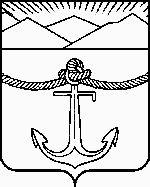 